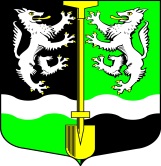 АДМИНИСТРАЦИЯ                                                                  МУНИЦИПАЛЬНОГО ОБРАЗОВАНИЯ                                             СЕЛИВАНОВСКОЕ СЕЛЬСКОЕ  ПОСЕЛЕНИЕ                                 ВОЛХОВСКОГО МУНИЦИПАЛЬНОГО РАЙОНА                     ЛЕНИНГРАДСКОЙ ОБЛАСТИПОСТАНОВЛЕНИЕот 30 июня 2021 года                                                                                      № 61О внесении изменений и дополнений в постановление № 10 от 29 января 2021 года «Об утверждении долгосрочной муниципальной программы«Развитие культуры  в муниципальном образовании Селивановское  сельское поселение Волховского муниципального района Ленинградской области на 2021-2023 годы»В соответствии с федеральным законом от 06 октября 2003 года № 131-ФЗ «Об общих принципах организации местного самоуправления в Российской Федерации», на основании письма депутата Законодательного собрания Ленинградской области Р.А. Илларионовой  № 595-2/21-22-0 от 29.06.2021 года, администрация муниципального образования Селивановское сельское поселение Волховского муниципального района Ленинградской области,ПОСТАНОВЛЯЕТ:1.Внести изменения и дополнения в постановление администрации № 10 от 29 января 2021 года, приложение 1 к муниципальной программе читать в новой редакции.2.Настоящее постановление подлежит официальному опубликованию в газете «Волховские огни» и размещению на официальном сайте администрации МО Селивановское сельское поселение в сети «Интернет».3.Контроль за исполнением настоящего постановления оставляю за собой.Глава администрацииМО Селивановское сельское поселение                                         М.Ф.ПетроваПриложение 1к муниципальной программе«Развитие культуры в муниципальном образованииСеливановское сельское поселениеВолховского муниципального района Ленинградской области на 2021 – 2023 г.г.»Основные мероприятия по реализации муниципальной программы «Развитие культуры в муниципальном образовании Селивановское сельское поселение Волховского муниципального района Ленинградской области на 2021 – 2023 г.г.»№ п/пНаименование мероприятийИсполнитель мероприятияИсточники финансированияОбъем финансирования, руб.Объем финансирования, руб.Объем финансирования, руб.№ п/пНаименование мероприятийИсполнитель мероприятияИсточники финансирования2021 г.2022 г.2023 г.1Приобретение ноутбука, одежды для сцены, демонтаж и установка одежды для сцены; приобретение акустической системы; осветительных приборов; коммутации и аксессуаров для нееМБУКИС «Селивановский сельский Дом Культуры»ВСЕГО,из них:Бюджет Ленинградской областиБюджет МО Селивановское сельское поселение405263,16385000,0020263,160,000,002Капитальный ремонт МБУКИС «Селивановский сельский Дом Культуры»Администрация муниципального образования Селивановское сельское поселение, МБУКИС «Селивановский сельский Дом Культуры»ВСЕГО,из них:Федеральный бюджетБюджет Ленинградской областиБюджет МО Селивановское сельское поселение0,008954509,8145668003581803,92805905,890,003Сохранение и развитие народной культуры и самодеятельности творчестваАдминистрация муниципального образования Селивановское сельское поселение, МБУКИС «Селивановский сельский Дом Культуры»Бюджет МО Селивановское сельское поселение340000,00346700,00458900,004Выплаты стимулирующего характера работникам муниципальных учреждений культурыАдминистрация муниципального образования Селивановское сельское поселение, МБУКИС «Селивановский сельский Дом Культуры»Бюджет МО Селивановское сельское поселение572800,00100000,00100000,00ИТОГОИТОГОИТОГОВСЕГО,из них:Федеральный бюджетБюджет Ленинградской областиБюджет МО Селивановское сельское поселение1318063,160,00385000,00933063,169401209,814566800,003581803,921252605,89558900,000,000,00558900,00